Publicado en  el 16/10/2014 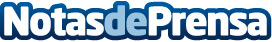 Red Eléctrica mejorará la evacuación de producción eólica en Gran Canaria con nuevas infraestructurasRed Eléctrica de España mejorará la evacuación de la generación de energía de origen renovable con cuatro nuevas subestaciones y la ampliación de dos más para reforzar el mallado de la red de transporte del sur de Gran Canaria. En estas infraestructuras, Red Eléctrica invertirá más de 20 millones de euros.Datos de contacto:Nota de prensa publicada en: https://www.notasdeprensa.es/red-electrica-mejorara-la-evacuacion-de_1 Categorias: Canarias Sector Energético http://www.notasdeprensa.es